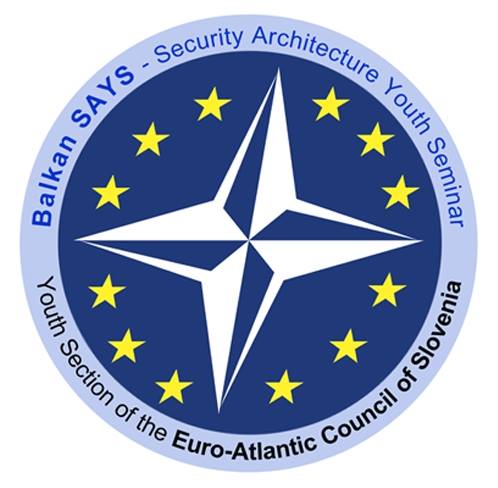 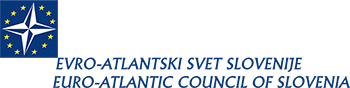 Balkan SAYS 2014 - APPLICATION FORMBalkan SAYS 2014 - APPLICATION FORMPERSONAL INFORMATION	PERSONAL INFORMATION	Name:Surname:Date of Birth:Date of Birth:Address:Address:Nationality:Nationality:Do you need visa to travel to Slovenia: Do you need visa to travel to Slovenia: CONTACT INFORMATIONCONTACT INFORMATIONTelephone number:Telephone number:Email:Email:Facebook (optional):Twitter (optional):BACKGROUNDBACKGROUNDEducation (please include all finished or currently pursuing degrees):Education (please include all finished or currently pursuing degrees):Other relevant experience:Other relevant experience:MOTIVATIONAL LETTER (max 500 words)MOTIVATIONAL LETTER (max 500 words)ADDITIONAL INFORMATIONADDITIONAL INFORMATIONDo you have any special food or other requirements organizers should be aware of:Do you have any special food or other requirements organizers should be aware of: